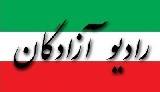 www.iran57.comهست هست رفتن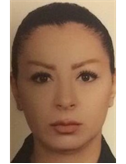 شهره موسویهست هست رفتنتا خود خود رسيدنتو اي بود خواست مرز شدنو باور جان نياز سرودنببار و همچنان بي دريغ بباربر حال و جان مملوم از سرورنهفته در طنين مشتعل از وفورسوداي رهايي تا منتهاي آمال صعودبشورانم و بِرَهان ابعاد وهم حقيقتهاي دروغين راسيلاب خاموشي خست راو چشم خواب آلود مست رافريادم كنتا سرآغاز دنياي عشقاز عمق سكوت سرشتاي زمينم را آسمانيو اي دنيايم را  آبادانينواي رسيدنت باور عمريستكه در هواي بودنت نبودنهايي را زيسته اممن از هيچ جا ماندمتا جشن پيوند با خويش رااز تو آغاز كنمهست هست نيازبمان و سپيده فروغ ديده ام باشبمان و تنها براي خويشتم دليل ديرينه ام باشهمسفر  كوچ به بي نيازيلمس استغناي رهايي باشسرودني سركنآنچنان بي بدليلچنان هيچكسِ رسيدهدلم شوق شنيدنت راساليانيست به آغوش كشيده